الدرجةالدرجةالمهارة2شغل جهاز الحاسب وادخل الرقم السري8شغل برنامج إنكسكيب أدرج شكل من إشكال شريط الأدوات وحرك الشكل ارسم شكل رباعي ودائرة أدرج نص (صلاتي حياتي )ارسم مسجدأحفظ الملف باسمك على سطح المكتب8شغل برنامج إنكسكيب أدرج شكل من إشكال شريط الأدوات وحرك الشكل ارسم شكل رباعي ودائرة أدرج نص (صلاتي حياتي )ارسم مسجدأحفظ الملف باسمك على سطح المكتب8شغل برنامج إنكسكيب أدرج شكل من إشكال شريط الأدوات وحرك الشكل ارسم شكل رباعي ودائرة أدرج نص (صلاتي حياتي )ارسم مسجدأحفظ الملف باسمك على سطح المكتب10افتح برنامج الجداول الحسابية وطبق كمال في الشكل التاليةلحساب المتوسط الحسابي و دالة AVERAGEاوجد الدوال MAX لحساب الحد الأعلى دالة الحد الأدنىMINأدرج رسم بياني أحفظ باسمك على سطح المكتب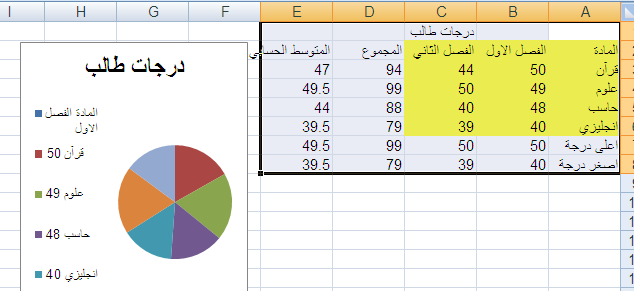 10المملكة العربية السعوديةوزارة التعليمإدارة تعليم --------متوسطة ---------------------------اسم الطالب :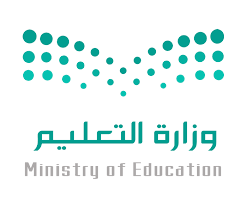 الصف : ثاني متوسطالصف : ثاني متوسطالصف : ثاني متوسطالمملكة العربية السعوديةوزارة التعليمإدارة تعليم --------متوسطة ---------------------------اسم الطالب :المادة : حاسب آليالمادة : حاسب آليالمادة : حاسب آليالمملكة العربية السعوديةوزارة التعليمإدارة تعليم --------متوسطة ---------------------------اسم الطالب :الزمن : ساعة ونصفالزمن : ساعة ونصفالزمن : ساعة ونصفالمملكة العربية السعوديةوزارة التعليمإدارة تعليم --------متوسطة ---------------------------اسم الطالب :اختبار نهاية الفصل الدراسي الثاني للعام 1439هـ /1440هـ (الدور الأول )الدرجةالمصححالمصححالمملكة العربية السعوديةوزارة التعليمإدارة تعليم --------متوسطة ---------------------------اسم الطالب :الدرجة2020الجزء العمليالجزء العملي